«  10  »  марта  2023 года                                                        №   250                                                     с. КрасногорскоеО реализации на территории муниципального образования «Муниципальный округКрасногорский район Удмуртской Республики»проектов молодежного инициативного бюджетирования   В соответствии с постановлением Правительства Удмуртской Республики от 28.02.2023 г. № 116 «О внесении изменений в постановление Правительства Удмуртской Республики от 31 марта 2020 года №94 «О реализации в Удмуртской Республике проектов молодежного инициативного бюджетирования», Федеральным законом от 06 октября 2003 года № 131-ФЗ «Об общих принципах организации местного самоуправления в Российской Федерации» АДМИНИСТРАЦИЯ ПОСТАНОВЛЯЕТ:Утвердить Порядок проведения отбора проектов молодежного инициативного бюджетирования на территории муниципального образования «Муниципальный округ Красногорский район Удмуртской Республики» (Приложение №1).Утвердить Положение о муниципальной экспертной комиссии по проведению отбора проектов молодежного инициативного бюджетирования на территории муниципального образования «Муниципальный округ Красногорский район Удмуртской Республики» (Приложение №2).Признать утратившим силу постановление Администрации муниципального образования «Красногорский район» от 17 февраля 2022 года №165 «О реализации на территории муниципального образования «Муниципальный округ Красногорский район Удмуртской Республики» проектов молодежного инициативного бюджетирования».Контроль за исполнением настоящего постановления возложить на заместителя главы Администрации по социальным вопросам муниципального образования «Муниципальный округ Красногорский район Удмуртской Республики» Ремневу Л.В.Глава муниципального образования «Муниципальный округ Красногорский районУдмуртской Республики»                                                   		       Д.С. КлабуковСогласовано:Заместитель главы Администрациипо социальным вопросам муниципального образования «Муниципальный округ Красногорский районУдмуртской Республики»                                                              Л.В. Ремнева                                                       Приложение №1 к постановлению Администрации муниципального образования «Муниципальный округ Красногорский район Удмуртской Республики»                                                                                                                                от «     »                   2023 г. №	Порядокпроведения отбора проектов молодежного инициативного бюджетирования на территории муниципального образования «Муниципальный округ Красногорский район Удмуртской Республики»1.	Общие положения1.1. Настоящий Порядок устанавливает правила проведения ежегодного отбора проектов молодежного инициативного бюджетирования на территории муниципального образовании «Муниципальный округ Красногорский район Удмуртской Республики» (далее - Порядок).Ежегодный отбор проектов молодежного инициативного бюджетирования в муниципальном образовании «Муниципальный округ Красногорский район Удмуртской Республики» проводится в целях повышения социальной активности молодежи, поддержки молодежных инициатив (далее соответственно - отбор, проекты).Задачами отбора являются вовлечение молодежи в возрасте от 14 до 25 лет в решение вопросов местного значения, повышение бюджетной грамотности и гражданской активности молодежи.1.2. К отбору допускаются проекты со сроком реализации до 31 декабря года, в котором проведен соответствующий отбор, направленные на решение вопросов муниципального образования «Муниципальный округ Красногорский район Удмуртской Республики», установленных статьей 16 Федерального закона от 6 октября 2003 года № 131-03 «Об общих принципах организации местного самоуправления в Российской Федерации», и содержащие мероприятия:по строительству и реконструкции, не требующие получения разрешения на строительство, техническому перевооружению, капитальному ремонту, ремонту объектов общественной инфраструктуры, приобретению оборудования, материалов и техники;по обработке данных, размещению информации, деятельности порталов в информационно-коммуникационной сети «Интернет», функционированию WEB-порталов, в том числе созданию, переформатированию сервисов, сайтов, мобильных приложений для жителей муниципальных образований;направленные на создание условий для массовых, групповых и индивидуальных занятий учащихся и молодежи, по следующим темам: - повышение качества библиотечного обслуживания населения; - создание условий для организации досуга, массового отдыха и проведения культурно-массовых мероприятий;- организация мероприятий образовательного характера; - сохранение, использование и популяризация объектов культурного наследия (памятников истории и культуры);- создание условий для развития местного традиционного народного художественного творчества, участие в сохранении, возрождении и развитии народных художественных промыслов;- обеспечение условий для развития физической культуры, школьного спорта и массового спорта, организация проведения официальных физкультурно-оздоровительных и спортивных мероприятий; - организация мероприятий по охране окружающей среды.1.3.Иные трансферты предоставляются на софинансирование проектов, предусматривающих финансирование за счет бюджета муниципального образования в размере не менее 15 процентов стоимости проекта.1.4. Администрации муниципального образования «Муниципальный округ Красногорский район Удмуртской Республики» направляют организатору заявки и документы на предоставление иных трансфертов на софинансирование проектов, включённых на первом этапе отбора в реестр.Условия предоставления иных межбюджетных трансфертов:       - размер иных межбюджетных трансфертов, запрашиваемых для реализации одного проекта МИБ составляет не более 4000 тысяч рублей;        - общая сумма иных межбюджетных трансфертов запрашиваемых для реализации проектов МИБ на территории муниципального образования «Муниципальный округ Красногорский район Удмуртской Республики» составляет не более 2000 тысяч рублей.2. Основные понятия, используемые в настоящем порядке2.1. Проектная команда – лицо или группа лиц численностью до 5 человек в возрасте от 14 до 25 лет, прошедшее(ая) регистрацию на официальном портале Отбора для участия в кейс-турнире на территории муниципального образования «Муниципальный округ Красногорский район Удмуртской Республики».2.2. Реестр проектных предложений – перечень проектных предложений, утвержденных муниципальной экспертной комиссией в муниципальном образовании «Муниципальный округ Красногорский район Удмуртской Республики», по результатам голосования участников кейс-турнира и муниципальной экспертной комиссии для подготовки и подачи перечня документов для получения иных межбюджетных трансфертов из бюджета Удмуртской Республики.3. Порядок проведения отбора3.1. Отбор осуществляется в два этапа:   Первый этап проводится на территории муниципального образования «Муниципальный округ Красногорский район Удмуртской Республики» в порядке, предусматривающим:- инициативное выдвижение проектов представителями молодежи в возрасте от 14 до 25 лет включительно;- участие молодежи в отборе проектов путем голосования; - проведение экспертизы проектов экспертной комиссией Администрации муниципального образования «Муниципальный округ Красногорский район Удмуртской Республики» (далее – МЭК);- утверждение экспертной комиссией Администрации муниципального образования «Муниципальный округ Красногорский район Удмуртской Республики» реестра проектов, победивших на первом этапе отбора, планируемых к реализации на территории муниципального образования «Муниципальный округ Красногорский район Удмуртской Республики» (далее - реестр);срок реализации проектов до 31 декабря текущего года;3.2. На втором этапе МЭК организует процедуру голосования за представленные на кейс-турнире проектные предложения путем тайного голосования. Независимо друг от друга осуществляется голосование представителей проектных команд и членов МЭК. Каждый участник проектной команды обязан отдать голос за понравившееся проектное предложение. Участник не может поддержать проектное предложение, выдвинутое его проектной командой. Каждый представитель МЭК имеет количество голосов равное количеству проектных команд и может отдать не более одного голоса каждой команде.    При равной сумме голосов за проектное предложение, приоритетным является проектное предложение, набравшее наибольшее количество голосов по результатам голосования участников проектных команд. 4. Порядок реализации проектов МИБ   Размер иных межбюджетных трансфертов, предоставляемых из бюджета Удмуртской Республики на софинансирование одного проекта, не должен превышать 400 тыс.руб.                                                          Форма № 1 к Положению о порядке проведения отбора проектов молодежного инициативного бюджетирования на территории муниципального образования «Муниципальный округ Красногорский район Удмуртской Республики»Рейтинг Проектных предложений по результатам голосования проектных команд и муниципальной экспертной комиссии муниципального образования «Муниципальный округ Красногорский район Удмуртской Республики»______________ 20___ г.Приняли участие в голосовании всего: _____________Представители проектных команд                                         ______________________________   _______________                                                                ФИО                              подпись                                          ______________________________   _______________                                                                ФИО                              подписьМуниципальная экспертная комиссия                                           ______________________________   _______________                                                                ФИО                              подпись                                          ______________________________   _______________                                                                ФИО                              подписьПредседатель комиссии___________________________          ______________________________                           ФИО                                     подписьФорма № 2к Положению о порядке проведения отбора проектов молодежного инициативного бюджетирования на территории муниципального образования «Муниципальный округ Красногорский район Удмуртской Республики»Реестр Проектных предложениймуниципального образования «Муниципальный округ Красногорский район Удмуртской Республики»______________ 20___ г.Муниципальная экспертная комиссия                                           ______________________________   _______________                                         ФИО                    подпись                                          ______________________________   _______________                                         ФИО                    подпись                                          ______________________________   _______________                                         ФИО                    подписьПредседатель комиссии___________________________          ______________________________                           ФИО                                     подписьГлава муниципального образования «__________________________»                                                                                ___________________		_______________________                 ФИО                                                   подписьМП                                             Приложение №2 к постановлению Администрации муниципального образования «Муниципальный округ Красногорский район Удмуртской Республики»                                                                                                                                от «     »                   2023 г. №	Положениео муниципальной экспертной комиссии по проведению отбора проектовмолодежного инициативного бюджетирования на территории муниципального образования «Муниципальный округ Красногорский район Удмуртской Республики»I. Общие положения1. Настоящее Положение определяет порядок деятельности муниципальной экспертной комиссии по проведению отбора проектов молодёжного инициативного бюджетирования на территории муниципального образования «Муниципальный округ Красногорский район Удмуртской Республики», подлежащих софинансированию за счет предоставления иных межбюджетных трансфертов из бюджета Удмуртской Республики (далее - МЭК).2. МЭК является постоянно действующим коллегиальным органом.3. МЭК в своей деятельности руководствуется Конституцией Российской Федерации, федеральными законами, иными нормативными правовыми актами Российской Федерации, Конституцией Удмуртской Республики, законами Удмуртской Республики, иными нормативными правовыми актами Удмуртской Республики, а также настоящим Положением.II. Задачи и функции экспертной комиссии4. Основной задачей МЭК является рассмотрение и утверждение перечня проектов молодежного инициативного бюджетирования, подлежащих софинансированию за счет предоставления иных межбюджетных трансфертов из бюджета Удмуртской Республики бюджету муниципального образования «Муниципальный округ Красногорский район Удмуртской Республики».5. МЭК:1) осуществляет рассмотрение проектов на получение иных межбюджетных трансфертов из бюджета Удмуртской Республики на софинансирование проектов молодежного инициативного бюджетирования муниципальному образованию «Муниципальный округ Красногорский район Удмуртской Республики»;2) утверждает перечень проектов молодежного инициативного бюджетирования, подлежащих софинансированию за счет предоставления иных межбюджетных трансфертов из бюджета Удмуртской Республики муниципальному образованию «Муниципальный округ Красногорский район Удмуртской Республики».III. Порядок работы экспертной комиссии6. Состав МЭК утверждается распоряжением Администрации муниципального образования «Муниципальный округ Красногорский район Удмуртской Республики».7. В состав МЭК входят председатель МЭК, его заместитель, секретарь МЭК, иные члены МЭК.   Для участия в работе МЭК могут приглашаться независимые эксперты.8. Заседание МЭК считается правомочным при условии присутствия на нем не менее двух третей ее членов.9. Председатель МЭК:осуществляет общее руководство работой МЭК и обеспечивает выполнение настоящего Положения;объявляет заседание МЭК правомочным или выносит решение о его переносе из-за отсутствия необходимого количества членов МЭК;формирует проект повестки очередного заседания МЭК;в случае необходимости выносит на обсуждение МЭК вопрос о привлечении к работе МЭК независимых экспертов;несет персональную ответственность за необеспечение выполнения или не обеспечение надлежащего выполнения возложенных на МЭК функций и задач;осуществляет иные полномочия в соответствии с законодательством и настоящим Положением.10. В отсутствие председателя МЭК по его поручению полномочия председателя МЭК исполняет заместитель председателя МЭК.11. Секретарь МЭК:обеспечивает подготовку материалов к заседанию МЭК;оповещает членов МЭК о месте и времени очередных ее заседаний и о повестке дня;ведет протоколы заседаний МЭК.12. Иные члены МЭК:присутствуют на заседаниях МЭК и принимают решения по вопросам, отнесенным к ее компетенции;осуществляют иные полномочия в соответствии с законодательством и настоящим Положением.13. Решение МЭК по итогам рассмотрения проектов принимается простым большинством голосов присутствующих на заседании членов МЭК путем открытого голосования. При равенстве голосов решающим является голос председателя МЭК.   Члены МЭК обладают равными правами при обсуждении вопросов о принятии решений.14. По результатам заседания МЭК в срок не позднее 5 рабочих дней со дня окончания заседания МЭК подписывается протокол заседания МЭК всеми присутствовавшими на заседании членами МЭК.15. Подписанный протокол заседания МЭК размещается на официальном сайте муниципального образования «Муниципальный округ Красногорский район Удмуртской Республики» в информационно-телекоммуникационной сети «Интернет» в срок не позднее 3 рабочих дней со дня его подписания.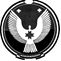 АДМИНИСТРАЦИЯ МУНИЦИПАЛЬНОГО ОБРАЗОВАНИЯ «МУНИЦИПАЛЬНЫЙ ОКРУГ КРАСНОГОРСКИЙ РАЙОНУДМУРТСКОЙ РЕСПУБЛИКИ»«УДМУРТ ЭЛЬКУНЫСЬ КРАСНОГОРСК ЁРОС МУНИЦИПАЛ ОКРУГ» МУНИЦИПАЛ КЫЛДЫТЭТЛЭН АДМИНИСТРАЦИЕЗАДМИНИСТРАЦИЯ МУНИЦИПАЛЬНОГО ОБРАЗОВАНИЯ «МУНИЦИПАЛЬНЫЙ ОКРУГ КРАСНОГОРСКИЙ РАЙОНУДМУРТСКОЙ РЕСПУБЛИКИ»«УДМУРТ ЭЛЬКУНЫСЬ КРАСНОГОРСК ЁРОС МУНИЦИПАЛ ОКРУГ» МУНИЦИПАЛ КЫЛДЫТЭТЛЭН АДМИНИСТРАЦИЕЗАДМИНИСТРАЦИЯ МУНИЦИПАЛЬНОГО ОБРАЗОВАНИЯ «МУНИЦИПАЛЬНЫЙ ОКРУГ КРАСНОГОРСКИЙ РАЙОНУДМУРТСКОЙ РЕСПУБЛИКИ»«УДМУРТ ЭЛЬКУНЫСЬ КРАСНОГОРСК ЁРОС МУНИЦИПАЛ ОКРУГ» МУНИЦИПАЛ КЫЛДЫТЭТЛЭН АДМИНИСТРАЦИЕЗПОСТАНОВЛЕНИЕПОСТАНОВЛЕНИЕПОСТАНОВЛЕНИЕРейтингНаправление проектного предложенияПредполагаемое место реализацииОценочная стоимость реализации, тыс. руб.Количество голосов участников проектных командКоличество голосов МЭКСумма голосов123…№ п/пНазвание проектного предложенияПредполагаемое место реализацииСтоимость реализации, тыс. руб.Сумма голосов123…